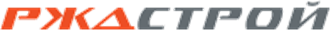 ____________________________________________________________________АУКЦИОННАЯ ДОКУМЕНТАЦИЯПубличноГО ПредложениЯ в электронной форме № 759Эна право заключения договора купли-продажи имущества, принадлежащего АО «РЖДстрой»
___________________________________________(г. Москва, 2021 г.)УТВЕРЖДАЮПредседатель конкурсной        комиссии АО «РЖДстрой»      ________________В.А. Сасалин                                                                                                           «   » _________ 2021 г.Предмет аукционаОбщие сведения об организации и участии в АукционеТребования к Претендентам для участия в АукционеПорядок внесения и возврата задаткаЗаявка и иные документы для участия в АукционеПорядок проведения АукционаПорядок заключения договора купли-продажи Предмет аукциона Акционерное общество «РЖДстрой» (далее - АО «РЖДстрой», Продавец, Заказчик)  проводит публичное предложение в электронной форме № 759Э (далее – Аукцион) на право заключения договора купли-продажи следующего принадлежащего АО «РЖДстрой» на праве собственности имущества: Лот № 1: объекты недвижимого имущества, расположенные по адресу: Вологодская область, г. Вологда, ул. Судоремонтная, д.4а:Существующие ограничения (обременения) права: не зарегистрировано.Объекты недвижимого имущества размещены в жилом многоквартирном доме, который расположен на земельных участках (кадастровые номера: 35:24:0305028:37, 35:24:0305028:20, 35:24:0305028:21, 35:24:0303007:429). Участки находятся в собственности публично-правовых образований, право пользования АО «РЖДстрой» на участки не оформлено. В соответствии с п.1. ст.35 Земельного кодекса Российской Федерации, при переходе права собственности на здание, сооружение, находящиеся на чужом земельном участке, к другому лицу оно имеет право на использование соответствующей части земельного участка, занятой зданием, сооружением и необходимой для их использования, в соответствии с действующим законодательством. Лот № 2: объекты недвижимого и неотъемлемого движимого имущества, расположенные по адресу: Республика Татарстан, г. Бугульма, ул. Ягофарова, д. 26:Существующие ограничения (обременения) права: не зарегистрировано.Объекты недвижимости размещены на земельном участке общей площадью 9 862,00 кв.м (кадастровый номер: 16:46:05 01 01:0059/007, 16:46:05 01 01:0059/008, 16:46:05 01 01:0059/009). Категория земель: земли промышленности; разрешенное использование земельного участка – под объекты недвижимости. Полоса отвода Куйбышевской железной дороги. Земельный участок общей площадью 9 862,00 кв.м принадлежит на праве собственности Российской Федерации, передан в аренду ОАО «РЖД». Право пользования АО «РЖДстрой» осуществляется на основании договора субаренды с ОАО«РЖД».В соответствии с п.1 ст.35 Земельного кодекса Российской Федерации, при переходе права собственности на здание, сооружение, находящиеся на чужом земельном участке, к другому лицу оно имеет право на использование соответствующей части земельного участка, занятой зданием, сооружением и необходимой для их использования.Продавец обязуется оказывать содействие Покупателю в последующем заключении с соответствующими филиалами ОАО «РЖД» договора субаренды земельного участка (части земельного участка) в соответствии с законодательством РФ.Лот №3: объект недвижимого имущества расположенный по адресу: Пермский край, г. Верещагино, ул. Заводская, 1б:Существующие ограничения (обременения) права: не зарегистрировано.Объект представляет собой незастроенный земельный участок общей площадью 1944 кв.м. Категория земель: земли населенных пунктов. Кадастровый номер: 59:16:0010140:0153. Разрешенное использование: под незавершенным строительством административного здания завода ЖБК с территорией обслуживания. Окружающая застройка: производственно-складская и частная жилая застройка. Начальная цена продажи Объектов на Аукционе (далее - Начальная цена) составляет: по лоту № 1: 1 713 667,20 (один миллион семьсот тринадцать тысяч шестьсот шестьдесят семь рублей 20 копеек) с учетом НДС 20%.по лоту № 2: 16 092 163,00 (шестнадцать миллионов девяносто две тысячи сто шестьдесят три рубля 00 копеек) с учетом НДС 20%.по лоту № 3: 476 980,00 (четыреста семьдесят шесть тысяч девятьсот восемьдесят рублей 00 копеек) (НДС не облагается). Величина снижения цены первоначального предложения («шаг понижения»): по лоту № 1: 68 546,69 (шестьдесят восемь тысяч пятьсот сорок шесть рублей 69 копеек) с учетом НДС. по лоту № 2: 631 210,52 (шестьсот тридцать одна тысяча двести десять рублей 52 копейки) с учетом НДС. по лоту № 3: 47 698,00 (сорок семь тысяч шестьсот девяносто восемь рублей 00 копеек) (НДС не облагается). Величина повышения цены предложения («шаг аукциона») по Процедуре: по лоту № 1: 34 273,34 (тридцать четыре тысячи две семьдесят три рубля 34 копейки) с учетом НДС.по лоту № 2: 315 605,26 (триста пятнадцать тысяч шестьсот пять рублей 26 копеек) с учетом НДС.по лоту № 3: 23 849,00 (двадцать три тысячи восемьсот сорок девять рублей 00 копеек) (НДС не облагается).Снижение Начальной цены на «шаг Аукциона» возможно до минимальной цены (цены отсечения). Размер минимальной цены продажи (лота) составляет: по лоту № 1: 1 370 933,76 (один миллион триста семьдесят тысяч девятьсот тридцать три рубля 76 копеек) с учетом НДС 20%.по лоту № 2: 12 936 110,39 (двенадцать миллионов девятьсот тридцать шесть тысяч сто десять рублей 39 копеек) с учетом НДС 20%.по лоту № 3: 238 490,00 (двести тридцать восемь тысяч четыреста девяносто рублей 00 копеек) (НДС не облагается). Победителем Аукциона признается лицо предложившее наиболее высокую цену Объекта(ов) имущества (далее - Предложение о цене).Общие сведения об организации и участии в АукционеОбщие сведения об АукционеАукцион будет проводиться «18» октября 2021 г. в 09 часов 00 минут по московскому времени.Аукцион проводится в электронной форме с использованием электронной торговой площадки ООО «РТС-тендер» www.rts-tender.ru (далее - ЭТП, сайт ЭТП).Дата начала приема заявок для участия в Аукционе (далее - Заявка): «13» сентября  2021 г. Время начала приема Заявок: с момента размещения извещения о проведении Аукциона и настоящей аукционной документации (далее - Аукционная документация) в соответствии с пунктом 2.1.8 Аукционной документации.Дата и время окончания приема Заявок: «14» октября 2021 г. в 12 часов 00 минут по московскому времени.Лицо, желающее принять участие в Аукционе, является претендентом на участие в Аукционе (далее - Претендент).Для принятия участия в Аукционе (лоте) Претенденту необходимо внести Задаток, в соответствии с разделом 4 Аукционной документации.Размер Задатка составляет 10% от Начальной цены лота.Претендент обеспечивает поступление задатка в срок с 13.09.2021 по 14.10.2021.Для участия в Аукционе Претендентам необходимо пройти процедуру регистрации в соответствии с Регламентом электронной площадки, размещенном на сайте ЭТП.Регистрации на электронной площадке подлежат Претенденты, ранее не зарегистрированные на электронной площадке или регистрация которых на электронной площадке была ими прекращена.Аукционная документация и иная информация об Аукционе размещаются на сайте ЭТП, на официальном сайте АО «РЖДстрой» - www.rzdstroy.ru (в разделе «Объявленные торги») и на официальном сайте Департамента корпоративного имущества ОАО «РЖД» – www.property.rzd.ru.Рассмотрение ЗаявокПрием Заявок на ЭТП заканчивается в день и время, указанные в п. 2.1.4 Аукционной документации.Рассматриваются только те Заявки Претендентов, которые направлены на ЭТП  в сроки, указанные в пунктах п. 2.1.3 и 2.1.4 Аукционной документации.По итогам рассмотрения документов, представленных Претендентом(ами) в соответствии с п. 5.4 Аукционной документации, Экспертной группой принимается решение о допуске Претендента(ов) к участию в Аукционе (признании Претендента(ов) участником(ами) Аукциона; далее - Участник) или об отказе в допуске Претендента(ов) к участию в Аукционе с обоснованием такого решения.Решение, указанное в абзаце 1 настоящего пункта, оформляется протоколом заседания Экспертной группы о допуске Претендентов к участию в Аукционе с обоснованием такого решения.Указанный протокол должен в обязательном порядке содержать информацию о предмете Аукциона и допуске Претендента(ов) к участию в Аукционе (признании Претендента(ов) Участником(ами) или об отказе в допуске Претендента(ов) к участию в Аукционе с обоснованием такого решения (с ссылкой на одно или несколько оснований, указанных в п. 3.3. Аукционной документации). Протокол также может содержать и иную информацию.Получение дополнительной информацииУчастники Аукциона могут запросить у Организатора дополнительную информацию по объекту продажи. Для получения информации необходимо направить письмо на электронный адрес realty@rzdstroy.ru, а также позвонить по телефону +7 (499) 266-88-15 не позднее, чем за 10 календарных дней до даты окончания приема заявок.Получить подробную информацию об Объектах имущества также можно позвонив по телефону +7 (499) 260-34-32 (доб. 1142), контактное лицо – Самсонов Денис Александрович, либо направив запрос в электронной форме через сайт ЭТП.Получить подробную информацию об Аукционе можно позвонив Организатору по телефону +7 (499) 260-34-32 (доб. 1273), контактное лицо -  Кощеева Камила Анатольевна, e-mail: KosheevaKA@rzdstroy.ru.2.4. Разъяснение Аукционной документацииДля разъяснения положений Аукционной документации лица, зарегистрированные на ЭТП, обращаются с запросами в электронной форме. Запрос направляется Организатору через сайт ЭТП.Запрос может быть направлен с момента начала приема Заявок и не позднее, чем за 7 (семь) календарных дней до окончания срока подачи Заявок.Разъяснения предоставляются в течение 5 (пяти) рабочих дней со дня поступления запроса.Организатор обязан разместить разъяснения в соответствии с пунктом 2.1.8 Аукционной документации не позднее чем в течение 3 (трех) дней со дня предоставления разъяснений без указания информации о лице, от которого поступил запрос.Переписка, связанная с проведением Аукциона, осуществляется на русском языке.Внесение изменений и дополнений в Аукционную документацию, отмена АукционаВ любое время, но не позднее, чем за 3 (три) рабочих дня до даты окончания приема Заявок, Конкурсная комиссия вправе внести любые дополнения и (или) изменения в Аукционную документацию и (или) извещение о проведении Аукциона (в том числе, изменить даты и время проведения Аукциона, начала приема и окончания подачи Заявок и т.п.).Дополнения и изменения в извещение о проведении Аукциона и в Аукционную документацию размещаются в соответствии с п. 2.1.8 Аукционной документации.Организатор, на основании соответствующего решения Конкурсной комиссии, вправе отменить проведение Аукциона в любой момент до даты проведения Аукциона без объяснения причин, не неся при этом никакой ответственности перед Претендентами/Участниками. Уведомление об отмене проведения Аукциона размещается не позднее 3 (трех) рабочих дней с даты принятия соответствующего решения в соответствии с п. 2.1.8 Аукционной документации.Организатор и Заказчик не берут на себя обязательство по уведомлению Претендентов о дополнениях, изменениях, разъяснениях в Аукционную документацию и (или) извещение о проведении Аукциона, а также по уведомлению Претендентов/Участников об отмене проведения Аукциона, об итогах Аукциона и не несут ответственности в случаях, когда Претендент/Участник не осведомлены о внесенных изменениях, дополнениях, разъяснениях, а также уведомлениях при условии их надлежащего размещения в соответствии с п. 2.1.8 Аукционной документации.Требования к Претендентам для участия в Аукционе Для принятия участия в Аукционе Претендент должен быть юридическим лицом с любой организационно-правовой формой, формой собственности и местом нахождения, физическим лицом, в том числе индивидуальным предпринимателем, или субъектом гражданского права, указанным в пункте 1 статьи 124 Гражданского кодекса Российской Федерации. Претендент должен соответствовать следующим требованиям:не находиться в процессе ликвидации;не быть признанным несостоятельным (банкротом);экономическая деятельность Претендента не должна быть приостановлена;у Претендента отсутствуют неисполненные обязательства перед                           АО «РЖДстрой»;Претендент не причинял вреда имуществу АО «РЖДстрой».3.3.	 Претендент не допускается к участию в Аукционе по следующим основаниям:а) представленные документы не подтверждают право Претендента на ведение хозяйственной деятельности на территории РФ; б) представлен не полный комплект документов, установленный п. 5.4 Аукционной документации; в) представлена недостоверная информация, которая может существенно повлиять на решение о допуске Претендента к участию в Аукционег) представленные документы оформлены ненадлежащим образом; д) заявка подана или подписана неуполномоченным лицом; е) не подтверждено поступление в установленный срок задатка;ж) Претендент не соответствует требованиям, указанным в п. 3.2 Аукционной документации.Задаток: порядок внесения и возврата  Для принятия участия в Аукционе Претенденту необходимо внести задаток посредством функционала электронной площадки не позднее даты и времени окончания приема Заявок.Размер Задатка указан в п. 2.1.6 Аукционной документации. Порядок внесения задатка определяется регламентом работы электронной площадки.С момента перечисления Претендентом задатка, договор о задатке считается заключенным в установленном порядке. Плательщиком задатка может быть только Претендент. Не допускается перечисление задатка иными лицами. Перечисленные денежные средства иными лицами, кроме Претендента, будут считаться ошибочно перечисленными денежными средствами и возвращены на счет плательщика. Задаток, внесенный лицом, впоследствии признанным победителем Процедуры, засчитывается в счет оплаты приобретаемого Объекта. При этом заключение договора купли-продажи для победителя Процедуры является обязательным. При уклонении или отказе победителя Аукциона, от заключения в установленный срок договора купли-продажи Объекта он утрачивает право на заключение указанного договора и задаток ему не возвращается.  В случае отказа Заказчика от проведения Аукциона, поступившие задатки возвращаются претендентам/участникам. В случае изменения реквизитов претендента/ участника для возврата задатка, указанных в Заявке, претендент/ участник должен направить в адрес Организатора уведомление об их изменении до дня проведения Аукциона, при этом задаток возвращается претенденту/ участнику в порядке, установленном настоящим разделом.Заявка и иные документы для участия в Аукционе Заявки могут быть поданы на электронную площадку с даты и времени начала подачи (приема) Заявок, указанных в п.2.1.3 Аукционной документации, до времени и даты окончания подачи (приема) Заявок, указанных в п.2.1.4 Аукционной документации. Заявка подается путем заполнения форм, предусмотренных Аукционной документацией,  с приложением электронных образов документов (документов на бумажном носителе, преобразованных в электронно-цифровую форму путем сканирования с сохранением их реквизитов). Подача Заявки на участие в Аукционе означает согласие Претендента с условиями проведения Процедуры и заключения договора купли-продажи по итогам Аукциона (для физических и юридических лиц) и принятие им обязательств соблюдать эти условия. За несоблюдение требований настоящей Аукционной документации, условий проведения Аукциона Претендент может быть не допущен к участию в Процедуре, а его заявка отклонена. Заявка на участие в Аукционе состоит из следующих документов:Заявка на участие в Аукционе юридических лиц должна содержать следующие документы:- заявка по форме согласно приложению № 1 к настоящей аукционной документации;- анкета Претендента (Приложение № 2 к аукционной документации);- учредительные документы в последней редакции с учетом всех изменений и дополнений, зарегистрированные в установленном порядке (предоставляет каждое юридическое лицо, выступающее на стороне одного Претендента);- свидетельство о государственной регистрации;- свидетельство о внесении записи в Единый государственный реестр юридических лиц о юридическом лице, зарегистрированном до 1 июля 2002 года;- свидетельство о постановке на учет в налоговом органе;- гарантийное письмо Претендента, подписанное уполномоченным лицом, подтверждающее отсутствие у Претендента задолженности по уплате (перечислению) обязательных платежей в государственные внебюджетные фонды по форме приложения № 4 к аукционной документации (представляет каждое юридическое лицо, выступающее на стороне Претендента);- выписку из Единого государственного реестра юридических лиц, выданную в установленном порядке не ранее чем за 30 календарных дней до размещения извещения о проведении аукциона (предоставляет каждое юридическое лицо, выступающее на стороне одного Претендента); - доверенность на сотрудника, подписавшего аукционную заявку, на право принимать обязательства от имени Претендента, в случае отсутствия полномочий по уставу с приложением документов, подтверждающих полномочия лица, выдавшего доверенность; - протокол/решение или другой документ о назначении должностных лиц, имеющих право действовать от имени Претендента, в том числе совершать в установленном порядке сделки от имени Претендента, без доверенности;- годовую бухгалтерскую (финансовую) отчетность, а именно: бухгалтерский баланс и отчет о финансовых результатах за один последний завершенный отчетный период (финансовый год), по результатам которого указанная отчетность представлялась в ИФНС.;- документ, подтверждающий одобрение крупной сделки уполномоченным органом управления юридического лица в случае подачи заявки на участие в аукционе с начальной ценой продажи составляющей 25 и более процентов балансовой стоимости активов по данным бухгалтерской отчетности на последнюю отчетную дату (в соответствии с ФЗ от 26.12.1995г. № 208-ФЗ «Об акционерных обществах», в ред. от 30.12.2004г., и ФЗ от 08.02.1998г. № 14-ФЗ «Об обществах с ограниченной ответственностью», в ред. от 30.12.2004г.); - копия действующей банковской карточки с образцами подписей уполномоченных лиц, заверенная банком;- документы, раскрывающие Претендентом информацию в отношении всей цепочки собственников включая бенефициаров (в том числе конечных), с подтверждением соответствующими документами. Предоставить документы: учредительный договор, выписка из ЕГРЮЛ, ЕГРИП, реестр акционеров, выписка из списка участников Общества, приказ о назначении, договор доверительного управления (Приложение № 5 Аукционной документации).Заявка на участие в Процедуре индивидуальных предпринимателей должна содержать следующие документы:- заявка по форме согласно приложению № 1 к настоящей аукционной документации;- анкета Претендента (Приложение № 3 к аукционной документации);- свидетельство о государственной регистрации;- свидетельство о внесении записи в Единый государственный реестр индивидуальных предпринимателей, зарегистрированном до 1 июля 2002 года;- свидетельство о постановке на учет в налоговом органе;- гарантийное письмо Претендента, подписанное уполномоченным лицом, подтверждающее отсутствие у Претендента задолженности по уплате (перечислению) обязательных платежей в государственные внебюджетные фонды по форме приложения № 4 к аукционной документации  (представляет каждое лицо, выступающее на стороне Претендента);- выписку из Единого государственного реестра индивидуальных предпринимателей, выданную в установленном порядке не ранее чем за 30 календарных дней до размещения извещения о проведении аукциона (предоставляет каждое лицо, выступающее на стороне одного Претендента); - доверенность на сотрудника, подписавшего аукционную заявку, на право принимать обязательства от имени Претендента, с приложением документов, подтверждающих полномочия лица, выдавшего доверенность.Заявка на участие в Процедуре физических лиц должна содержать следующие документы:- заявка по форме согласно приложению № 1 к настоящей аукционной документации;- анкета Претендента (Приложение № 3 к аукционной документации);- свидетельство о постановке на учет в налоговом органе;- гарантийное письмо Претендента, подписанное уполномоченным лицом, подтверждающее отсутствие у Претендента задолженности по уплате (перечислению) обязательных платежей в государственные внебюджетные фонды по форме приложения № 4 к аукционной документации (представляет каждое физическое лицо, выступающее на стороне Претендента);- копию паспорта (предоставляет каждое физическое лицо, выступающее на стороне одного Претендента).5.5. Претендент/Участник самостоятельно несет все расходы и убытки, связанные с подготовкой и подачей Документов для участия в Аукционе, участием в Аукционе и заключением договора (в случае победы в Аукционе). Заказчик и (или) Организатор не несут никакой ответственности по расходам и убыткам, которые могут возникнуть в таких случаях. Документы, указанные в п. 5.4 Аукционной документации, представляются на русском языке (с приложением описи). К документам на иностранном языке прилагается нотариально заверенный перевод на русский язык. Претендент может подать только одну Заявку для участия в Аукционе. Документы для участия в Аукционе, имеющие в составе заявку на участие в Аукционе, не соответствующую форме, предусмотренной Аукционной документацией (приложение № 1 к Аукционной документации) не рассматриваются. По истечении срока подачи Заявок Претенденты не имеют возможности подать Заявку.Претендент вправе изменить или отозвать поданную Заявку в любое время до истечения срока подачи Заявок.Для внесения изменений в поданную Заявку или отзыва Заявки необходимо следовать положениям для пользователя на сайте ЭТП.Никакие изменения не могут быть внесены в Заявку после окончания срока подачи Заявок.Порядок проведения Аукциона Аукцион признается несостоявшимся:в случае отсутствия Заявок:если на дату и время окончания приема Заявок не поступило ни одной Заявки, либо поступила 1 (одна) Заявка;если ни один из Претендентов не допущен к участию в Аукционе;если ни один из Участников Аукциона не сделал Предложение о цене;в случае допуска к участию в Аукционе только 1 (одного) Претендента.В случае признания Аукциона несостоявшимся по причине допуска к участию в Аукционе только 1 (одного) Претендента договор купли-продажи Объекта(ов) имущества заключается с единственным участником (без проведения повторных торгов) с установлением цены сделки не ниже минимальной цены (цены отсечения) торгов, признанных несостоявшимися по указанной причине. В Аукционе могут участвовать только Претенденты, признанные Участниками (в соответствии с п. 2.2.3 Аукционной документации). Аукцион проводится на сайте ЭТП в день и время, указанные в информационном сообщении о проведении Аукциона путем понижения Начальной цены на «шаг Аукциона». Организатор перед началом проведения Аукциона присваивает регистрационные номера Участникам Аукциона. Информация об участниках не разглашается до подведения итогов Аукциона. Предложения о цене заявляются на ЭТП Участниками в ходе проведения Аукциона на сайте ЭТП.  При представлении предложений Участников в электронной форме очередность представления предложений фиксируется автоматически. С момента начала проведения Аукциона до его окончания на электронной странице данного Аукциона указываются все подписанные и отправленные Предложения о цене и время их поступления. В случае если была предложена цена равная цене предложенной другим участником Аукциона, ЭТП фиксирует Предложение о цене поступившее ранее других. Порядок проведения открытого аукциона с пошаговым снижением Начальной ценыАукцион начинается во время, указанное в п. 2.1.1 Аукционной документации, с объявления Начальной цены.Время проведения Аукциона определяется в следующем порядке:в случае поступления Предложения о цене в течение 30 минут с момента начала Аукциона Начальная цена повышается на «шаг Аукциона», время представления следующего Предложения о цене устанавливается 10 минут;каждая последующая цена определяется путем увеличения предыдущей цены на «шаг Аукциона», время представления следующих Предложений о цене устанавливается по 10 минут;если в течение 10 минут после представления последнего Предложения о цене не поступило следующее Предложение о цене, Аукцион завершается автоматически;если с момента начала Аукциона в течение 30 минут не поступило ни одного предложения, Начальная цена снижается на «шаг Аукциона», время представления следующего Предложения о цене устанавливается 10 минут;каждая последующая цена определяется путем уменьшения предыдущей цены на «шаг Аукциона», время представления следующих Предложений о цене устанавливается по 10 минут; в отсутствии предложений, снижение продолжается пока не будет достигнута минимальная цена, в ходе Аукциона выводится сообщение о достижении минимальной цены, если в течение 10 минут с момента достижения минимальной цены не поступило Предложение о цене, Аукцион завершается автоматически;в случае поступления Предложения о цене на любом этапе снижения цены, Аукцион продолжается путем увеличения цены сложившейся на данном этапе Аукциона на «шаг Аукциона» в порядке предусмотренном подп. «б» и «в» настоящего пункта.Победителем Аукциона признается Участник, подавший до окончания Аукциона последнее по времени Предложение о цене (с наибольшей ценой).».6.10.	Средствами ЭТП фиксируется последнее и предпоследнее Предложение о цене и регистрационные номера Участников сделавших такие предложения.6.11.	Информация о ходе Аукциона, предложениях Участников, в том числе последнем и предпоследнем предложениях, отображается на странице Аукциона на сайте ЭТП.6.12.	Протокол проведения Аукциона размещается в соответствии с п. 2.1.8 Аукционной документации.Порядок заключения договора(ов) купли-продажи В течение 10 (десяти) рабочих дней с даты проведения Аукциона на ЭТП Заказчик и победитель Аукциона либо единственный участник заключают договор купли-продажи Объекта(ов) имущества (далее - Договор) по типовой форме (приложение № 6 Аукционной документации). Получить подробную информацию о порядке заключения Договора можно позвонив Заказчику по телефону: +7 (499) 260-34-32 (доб. 1180), контактное лицо – Шестаева Кристина Александровна. Адрес места нахождения Заказчика: 105005, г. Москва, переулок Елизаветинский, д.12, стр. 1 (Служба недвижимого имущества). Победитель Аукциона (юридическое лицо) либо единственный участник (юридическое лицо) до заключения Договора обязан предоставить информационную справку, содержащую сведения о владельцах победителя Аукциона либо единственного участника, включая конечных бенефициаров, с приложением подтверждающих документов (приложение № 5 к Аукционной документации) Заказчик вправе отказаться от заключения Договора в случае, если победитель Аукциона либо единственный участник в установленный срок:- уклоняется от заключения Договора;- не представил информационную справку, содержащую сведения о владельцах, включая конечных бенефициаров, или представил указанные сведения не в полном объеме либо без приложения подтверждающих документов (в случаях, когда Победитель Аукциона или единственный участник – юридическое лицо);Заказчик и Организатор не несут ответственности за любые убытки, вызванные отказом от заключения Договора по основанию, предусмотренному настоящим пунктом.В случае отказа от заключения Договора по основанию, предусмотренному настоящим пунктом, Задаток, внесенный победителем Аукциона либо единственным участником, не возвращается.При наличии основания для отказа от заключения Договора, предусмотренного настоящим пунктом, Заказчик вправе заключить Договор с Участником, предложение которого о цене сделки было наибольшим после предложения победителя. В случае если победитель Аукциона уклоняется от исполнения условий заключенного Договора купли-продажи, в том числе касающихся внесения платы в установленный Договором срок, Заказчик (продавец) вправе в одностороннем внесудебном порядке отказаться от исполнения Договора полностью (при этом задаток не возвращается). Заказчик вправе заключить Договор с Участником, предложение которого о цене сделки было наибольшим после предложения победителя, в случае уклонения или отказа победителя от заключения Договора в срок, установленный документацией для проведения торгов, а также в случае отказа АО «РЖДстрой» в одностороннем порядке от исполнения Договора с победителем торгов в соответствии с законодательством Российской Федерации.Приложение № 1к Аукционной документации На бланке ПретендентаЗАЯВКА ______________ (наименование претендента) НА УЧАСТИЕ
В АУКЦИОНЕ №___Лот№____В Комиссию АО «РЖДстрой»Будучи уполномоченным представлять и действовать от имени ________________ (далее – Претендент) (указать наименование претендента или, в случае участия нескольких лиц на стороне одного претендента, наименования таких лиц), а также полностью изучив Аукционную документацию, я, нижеподписавшийся, настоящим подаю заявку на участие в аукционе №   Лот № ____(далее – аукцион) по определению покупателей имущества АО «РЖДстрой».Продавцу настоящим предоставляются полномочия запрашивать информацию или проводить исследования с целью изучения отчетов, документов и сведений, представленных в связи с настоящей заявкой, и обращаться к обслуживаемым нас банкам и клиентам за разъяснениями относительно финансовых и технических вопросов. Заявка служит также разрешением любому лицу или уполномоченному представителю любой организации, на которую содержится ссылка в сопровождающей документации, представлять любую информацию, которую Вы сочтете необходимой для проверки заявлений и сведений, содержащихся в данной заявке, или относящихся к ресурсам, опыту и компетенции Претендента.Продавец может связаться со следующими лицами для получения дальнейшей информации:Настоящим подтверждается, что _________(наименование претендента) ознакомилось(ся) с условиями Аукционной документации, с ними согласно(ен) и возражений не имеет.В частности, _______ (наименование претендента), подавая настоящую заявку, согласно(ен) с тем, что:-результаты рассмотрения заявки зависят от проверки всех данных, представленных ______________ (наименование претендента), а также иных сведений, имеющихся в распоряжении Продавца;-за любую ошибку или упущение в представленной __________________ (наименование претендента) заявке ответственность целиком и полностью будет лежать на __________________ (наименование претендента);- аукцион может быть прекращен в порядке, предусмотренном Аукционной документацией без объяснения причин. В случае признания _________ (наименование претендента) победителем мы обязуемся:Подписать договор(ы) на условиях настоящей заявки на участие в Процедуре и на условиях, объявленных в Аукционной документации.Исполнять обязанности, предусмотренные заключенным договором, строго в соответствии с требованиями такого договора. Не вносить в договор изменения, не предусмотренные условиями Аукционной документации  о проведении Процедуры.Настоящим подтверждаем, что:- ________(наименование претендента, лиц, выступающих на стороне претендента) не находится в процессе ликвидации;- в отношении ________ (наименование претендента, лиц, выступающих на стороне претендента) не открыто конкурсное производство;- на имущество ________ (наименование претендента, лиц, выступающих на стороне претендента) не наложен арест, экономическая деятельность не приостановлена;- у ________(наименование претендента, лиц, выступающих на стороне претендента) отсутствуют неисполненные обязательства перед АО «РЖДстрой»;- ________(наименование претендента, лиц, выступающих на стороне претендента) не причиняло вреда имуществу АО «РЖДстрой».Настоящим ________ (наименование претендента, лиц, выступающих на стороне претендента) подтверждаем, что при подготовке заявки на участие в аукционе обеспечили соблюдение требований Федерального закона Российской Федерации от 27 июля 2006 г. № 152-ФЗ «О персональных данных», в том числе о получении согласий и направлении уведомлений, необходимых для передачи и обработки персональных данных субъектов персональных данных, указанных в заявке, в целях проведения аукциона._______ (указывается ФИО лица, подписавшего Заявку) даю согласие на обработку всех своих персональных данных, указанных в заявке, в соответствии с требованиями законодательства Российской Федерации, в целях проведения аукциона.Нижеподписавшийся удостоверяет, что сделанные заявления и сведения, представленные в настоящей заявке, являются полными, точными и верными.В подтверждение этого прилагаем все необходимые документы.Представитель, имеющий полномочия подписать заявку на участие от имени__________________________________________________________________(полное наименование участника)___________________________________________Печать (при  наличии) 			(должность, подпись, ФИО)«____» _________ 20__ г.Приложение № 2  к Аукционной документацииАнкета Претендента (юридического лица) на участие в Аукционе*1. Наименование организации, претендующей на участие в Процедуре:____________________________________________________________________________2. Реквизиты организации: адрес, телефон, телефакс, электронная почта:____________________________________________________________________________3. Банковские реквизиты организации:4. Профиль деятельности организации: ____________________________________________________________________________5. Дата, место и орган регистрации: ____________________________________________________________________________6. Организационно-правовая форма:____________________________________________________________________________7. Головная организация (при ее наличии), сведения о дате создания, месте регистрации, руководитель, адрес, телефон____________________________________________________________________________8. Уставный капитал (при его наличии): ____________________________________________________________________________9. Сведения об учредителях, участниках, акционерах Претендента и распределении долей: ____________________________________________________________________________10. Сведения о руководителях (Ф.И.О. основных руководителей и руководителей подразделений, гражданство):____________________________________________________________________________11. Финансирующие банки: ____________________________________________________________________________12. Аудиторские организации:____________________________________________________________________________Подпись руководителя организации Подпись главного бухгалтераМ.П.* - В случае несоответствия документа форме Участник может быть не допущен к участию в торгах.Приложение № 3   к Аукционной документацииАнкета Претендента (физического лица) на участие в Аукционе *1. ФИО лица, претендующего на участие в Процедуре:____________________________________________________________________________2. Паспортные данные: ____________________________________________________________________________3. ИНН (физ. лица/индивидуального предпринимателя): ____________________________________________________________________________4. Адрес места регистрации: ____________________________________________________________________________5. Фактический адрес: ____________________________________________________________________________6. Контактные данные (телефон, телефакс, электронная почта): ____________________________________________________________________________7. Банковские реквизиты:8. Краткая справка о деятельности организации:** ____________________________________________________________________________9. Финансирующие банки:** ____________________________________________________________________________10. Аудиторские организации:**____________________________________________________________________________11. Реквизиты (номер, дата) документов о регистрации:**_________________________________________________________________________Подпись 					ФИОМ.П.*** - В случае несоответствия документа форме Участник может быть не допущен к участию в торгах.** - заполняется индивидуальными предпринимателямиПриложение № 4 к Аукционной документацииГарантийное письмоДата, номерНастоящим,  я,  (ФИО, должность) (наименование Претендента или лица, выступающего на стороне Претендента), и действующий на основании Устава гарантирую и подтверждаю, что у _______ (наименование Претендента или лица, выступающего на стороне Претендента)____ отсутствуют задолженности по уплате налогов, страховых взносов и обязательных платежей в государственные внебюджетные фонды.Также подтверждаю, что сделанные заявления об отсутствии задолженностей  (наименование Претендента или лица, выступающего на стороне Претендента) по уплате налогов, страховых взносов и обязательных платежей в государственные внебюджетные фонды являются полными, точными и верными.Должность                                                                      (ФИО, Подпись)М.П.Приложение № 5к Аукционной документацииПриложение № 6   к Аукционной документацииПроект(ы) договора(ов)Представлен в Приложении к  извещению
№Наименование объектаПлощадь, протяженность, кв.м./м/№ свидетельства, дата1Нежилое помещение общей площадью 164,5 кв.м., этаж подвал, номер на поэтажном плане 13,18-20, Кадастровый (или условный номер): 35-35-01/099/2010-021, кадастровый номер: 35:24:0305028:1307164,5 35 СК №  885720 от 14.04.20112Нежилое помещение общей площадью 166,0 кв.м., этаж подвал, номера на поэтажном плане 21,22.28. Кадастровый (или условный номер): 35-35-01/097/2010-502,  кадастровый номер: 35:24:0305028:1316166,035 СК №  885723 от 14.04.20113Нежилое помещение общей площадью 90,5 кв.м.,этаж подвал. Номера на поэтажном плане 2,3, Кадастровый (или условный номер): 35-35-01/099/2010-023,  кадастровый номер: 35:24:0305028:129890,535 СК №  885722 от 14.04.20114Нежилое помещение общей площадью 105,2 кв.м.,этаж подвал, номера на поэтажном плане 37,38. Кадастровый (или условный номер): 35-35-01/097/2010-501, кадастровый номер: 35:24:0305028:1297105,235 СК №  885721 от 14.04.2011№Наименование объектаПлощадь, протяженность, кв.м./м/м.п.№ свидетельства, датаНЕДВИЖИМОЕ ИМУЩЕСТВОНЕДВИЖИМОЕ ИМУЩЕСТВОНЕДВИЖИМОЕ ИМУЩЕСТВОНЕДВИЖИМОЕ ИМУЩЕСТВО1Гараж, кадастровый номер: 16:46:000000:901, литер: М, общая площадь 111,80  кв.м.; 1 этаж, подземных 0; назначение: нежилое здание, инв. номер: 92:410:002:000007540:012, Условный номер: 16-16-15/011/2007-298111,8016 АА 192258 от 19.06.20072Гараж на одну машину, кадастровый номер: 16:46:000000:917, литер: О; общая площадь 24,30  кв.м.; 1 этаж, подземных 0; назначение: нежилое здание, инв. номер: 92:410:002:000007540:014, Условный номер: 16-16-15/011/2007-13324,3016 АА 192452 от 26.06.20073Здание гаража, кадастровый номер: 16:46:000000:938, литер: Б; общая площадь 950,70  кв.м.; 2 этажа, подземных 0; назначение: нежилое, инв. номер: 92:410:002:000007540:001, Условный номер: 16-16-15/011/2007-178950,7016 АА 192451 от 26.06.20074Здание компрессорной  растворо-бетонного узла, кадастровый номер: 16:46:000000:912, литер: З; общая площадь 57 кв.м.; 1 этаж, подземных 0; назначение: нежилое здание, инв. номер: 92:410:002:000007540:008, Условный номер: 16-16-15/011/2007-25357,0016 АА 192450 от 26.06.20075Здание конторы, кадастровый номер: 16:46:000000:940, литер: Н; общая площадь 98,7 кв.м.; 1 этаж, подземных 0; назначение: нежилое здание, инв. номер: 92:410:002:000007540:013, Условный номер: 16-16-15/010/2007-17498,7016 АА 192767 от 05.07.20076Здание конторы, кадастровый номер: 16:46:000000:939, литер: А; общая площадь 641,60 кв.м.; 2 этажа, подземных 0; назначение: нежилое здание, инв. номер: 92:410:002:000007540:026, Условный номер: 16-16-15/011/2007-370641,6016 АА 192453 от 26.06.20077Здание механических мастерских, кадастровый номер: 16:46:000000:942, литер: В; общая площадь 276,40 кв.м.; 2 этажа, подземных 0; назначение: нежилое здание, инв. номер: 92:410:002:00000754:002, Условный номер: 16-16-15/011/2007-252276,4016 АА 193000 от 05.07.20078Здание проходной, кадастровый номер: 16:46:000000:937,  литер: Е; общая площадь 11,40 кв.м.; 1 этаж, подземных 0; назначение: нежилое здание, инв. номер: 92:410:000007540:005, Условный номер: 16-16-15/011/2007-29911,4016 АА 192257 от 19.06.20079Здание растворно-бетонного узла, кадастровый номер: 16:46:000000:899, литер: Ж; общая площадь 311,30 кв.м.; 2 этажа, подземных 0; назначение: нежилое здание, инв. номер: 92:410:002:000007540:007, Условный номер: 16-16-15/011/2007-254311,3016 АА 192553 от 29.06.200710Здание трансформаторной подстанции,  кадастровый номер: 16:46:000000:331, литер: Г; общая площадь 40,1 кв.м.; 1 этаж; назначение: нежилое здание, инв. номер: 92:410:002:000007540:003, Условный номер: 16-16-15/010/2007-17640,1016 АА 192771 от 05.07.200711Мастерская, кадастровый номер: 16:46:000000:334, литер: Л; общая площадь 223,1 кв.м; 1 этаж; назначение: нежилое здание, инв. номер: 92:410:002:000007540:011, Условный номер: 16-16-15/011/2007-297223,1016 АА 549635 от 24.07.200712Склад горюче-смазочных материалов, кадастровый номер: 16:46:000000:910, литер: Д; общая площадь 16,70 кв.м.; 1 этаж, в том числе подземных 0; назначение: нежилое здание, инв. номер: 92:410:002:000007540:004, Условный номер: 16-16-15/011/2007-17616,7016 АА 192550 от 29.06.200713Склад растворно-бетонного узла, кадастровый номер: 16:46:000000:902, литер: Е;  общая площадь 175,50 кв.м.; 1 этаж, в том числе подземных 0; назначение: нежилое здание, инв. номер: 92:410:002:000007540:006, Условный номер: 16-16-15/010/2007-175175,5016 АА 192554 от 29.06.200714Склад стройдвора, кадастровый номер: 16:46 000000:330, литер: И;  общая площадь 347,90 кв.м.; 1 этаж; назначение: нежилое здание, инв. номер: 92:410:002:00000754:009, Условный номер: 16-16-15/010/2007-177347,9016 АА 192551 от 29.06.200715Центральный склад, кадастровый номер: 16:46:070103:24672, литер: К  общая площадь 325,50 кв.м.; 1 этаж, в том числе подземных 0; назначение: нежилое здание, инв. номер: 92:410:002:000007540:010, Условный номер: 16-16-15/011/2007-296325,5016 АА 192772 от 05.07.200716Забор железобетонный, кадастровый номер: 16:46:000000:976, литер: I;  общая площадь 340,00 м.; назначение: нежилое, инв. номер: 92:410:002:000007540:015, Условный номер: 16-16-15/021/2007-232340,0016 АА 192766 от 05.07.200717Контейнерная площадка, кадастровый номер: 16:46:000000:977, литер: III;  общая площадь 375 кв.м.; назначение: нежилое, инв. номер: 92:410:002:000007540:025, Условный номер: 16-16-15/011/2007-369375,0016 АА 192256 от 19.06.200718Ограждение контейнерной площадки, кадастровый номер: 16:46:000000:1259, литер: IV;  общая площадь 150 м.; назначение: нежилое, инв. номер: 92:410:002:000007540:024, Условный номер: 16-16-15/021/2007-230150,0016 АА 192729 от 05.07.200719Площадка пригаражная,  кадастровый номер: 16:46: 000000:1258, литер: II;  общая площадь 2500 кв.м.; назначение: нежилое здание, инв. номер: 92:410:002:000007540:023, Условный номер: 16-16-15/011/2007-3672 500,0016 АА 192827 от 27.06.200720Погрузо-разгрузочная платформа, кадастровый номер: 16:46:000000:898, литер: V;  общая площадь 1800 кв.м.; назначение: нежилое здание, инв. номер: 92:410:002:000007540:018, Условный номер: 16-16-15/011/2007-3361 800,0016 АА 192768 от 05.07.200721Подъездной путь № 44, кадастровый номер: 16:46:000000:918, литер: VII;  общая площадь 260 м; назначение: нежилое, инв. номер: 92:410:002:000007540:021, Условный номер: 16-16-15/011/2007-343260,0016 АА 192557 от 29.06.200722Путь повышенный, кадастровый номер: 16:46:000000:340, литер: VI;  общая площадь 120 м.; назначение: нежилое, инв. номер: 92:410:002:000007540:019, Условный номер: 16-16-15/011/2007-366120,0016 АА 192769 от 05.07.200723Сети водопроводные, кадастровый номер: 16:46: 000000:333, литер: 3;  общая площадь 223 м.; назначение: нежилое, инв. номер: 92:410:002:000007540:017, Условный номер: 16-16-15/011/2007-338222,5016 АА 192255 от 19.06.200724Сети канализационные, кадастровый номер: 16:46:000000:916, литер: 2;  общая площадь 152 м.; назначение: нежилое, инв. номер: 92:410:002:000007540:022, Условный номер: 16-16-15/011/2007-368152,2016 АА 192555 от 29.06.200725Сеть телефонной базы, кадастровый номер: 16:46: 000000:900, литер: 1;  общая площадь 881 м.; назначение: нежилое, инв. номер: 92:410:002:000007540:016, Условный номер: 16-16-15/011/2007-340881,0016 АА 192556 от 29.06.200726Тепловые сети, кадастровый номер: 16:46:000000:911, литер: 4;  общая площадь 231 м.; назначение: нежилое, инв. номер: 92:410:002:000007540:020, Условный номер: 16-16-15/011/2007-341230,7016 АА 192558 от 29.06.2007НЕОТЪЕМЛЕМОЕ ДВИЖИМОЕ ИМУЩЕСТВОНЕОТЪЕМЛЕМОЕ ДВИЖИМОЕ ИМУЩЕСТВОНЕОТЪЕМЛЕМОЕ ДВИЖИМОЕ ИМУЩЕСТВОНЕОТЪЕМЛЕМОЕ ДВИЖИМОЕ ИМУЩЕСТВО1Площадка мобильная для хранения отходов Площадка мобильная для хранения отходов Площадка мобильная для хранения отходов 2Вагон бытовка прорабскаяВагон бытовка прорабскаяВагон бытовка прорабская3Кран козловой КК-5Кран козловой КК-5Кран козловой КК-54Тепловой счетчикТепловой счетчикТепловой счетчик5Электрокотел теновый ЭКТ-22,5РЭлектрокотел теновый ЭКТ-22,5РЭлектрокотел теновый ЭКТ-22,5Р6Электрокотел теновый ЭКТ-22,5РЭлектрокотел теновый ЭКТ-22,5РЭлектрокотел теновый ЭКТ-22,5Р№Наименование объектаПлощадь, протяженность, кв.м./м/м.п.№ свидетельства, дата1Земельный участок под незавершенным строительством административного здания завода ЖБК с территорией обслуживания, земли поселений, общая площадь 1944 кв.м., кадастровый номер объекта 59:16:001 01 40:01531944 кв.м.,59 БА 337639 от 23.11.2006Справки по общим вопросамСправки по общим вопросамФИО Телефон  Факс  E-mail:Справки по финансовым вопросамСправки по финансовым вопросамФИО ТелефонФакс  E-mail:Полное наименование организации и организационно-правовая формаИНН / КППБанкРасчетный счетБИККорр. счетПолное наименование получателя (ФИО)ИНН получателяПолное наименование БанкаРасчетный счет/номер банковской карточки физического лицаПолное наименование БанкаБИК банкаКорр. Счет банка № п/пИнформация о цепочке собственников контрагента, включая бенефициаров 
(в том числе, конечных)Информация о цепочке собственников контрагента, включая бенефициаров 
(в том числе, конечных)Информация о цепочке собственников контрагента, включая бенефициаров 
(в том числе, конечных)Информация о цепочке собственников контрагента, включая бенефициаров 
(в том числе, конечных)Информация о цепочке собственников контрагента, включая бенефициаров 
(в том числе, конечных)Информация о цепочке собственников контрагента, включая бенефициаров 
(в том числе, конечных)Информация о цепочке собственников контрагента, включая бенефициаров 
(в том числе, конечных)Информация о цепочке собственников контрагента, включая бенефициаров 
(в том числе, конечных)Информация о цепочке собственников контрагента, включая бенефициаров 
(в том числе, конечных)Информация о цепочке собственников контрагента, включая бенефициаров 
(в том числе, конечных)Информация о цепочке собственников контрагента, включая бенефициаров 
(в том числе, конечных)Информация о цепочке собственников контрагента, включая бенефициаров 
(в том числе, конечных)Информация о цепочке собственников контрагента, включая бенефициаров 
(в том числе, конечных) № п/пИННИННОГРНОГРННаименование/ФИОАдрес регистрации, местонахожденияАдрес регистрации, местонахожденияАдрес регистрации, местонахождениясерия и номер документа, удостоверяющего личность (для физического лица)Руководитель/участник/ акционер/ бенефициарОснование, в силу которого лицо признается собственником, конечным бенефициарным собственникомОснование, в силу которого лицо признается собственником, конечным бенефициарным собственникомИнформация о подтверждающих документах (наименование, реквизиты и т.д.)122334555679910